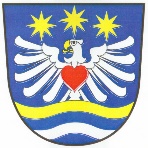 OBEC KLÁŠTEREC NAD ORLICÍObecní úřad Klášterec nad Orlicí561 82  Klášterec nad Orlicí 167, okres Ústí nad Orlicí, IČ 00279021, DIČ CZ00279021tel. 465 637379, 465 637029, 465 381118, 734 407056, e-mail: ouklasterec@orlicko.czbankovní spojení: 203262342/0600  MONETA Money Bank, a.s.Č.j. 186/20Klášterec nad Orlicí 9. 11. 2020Věc: Zveřejnění záměru pronájmu nebytových prostor – prostor sloužících k podnikáníObec Klášterec nad Orlicí zveřejňuje podle  § 39 odst. 1 zákona č. 128/2000 Sb., o obcích (obecní zřízení), ve znění pozdějších předpisů z á m ě r  pronajmout  dvě místnosti v levé části budovy č. p. 119 na st. parc. č. 427 v Klášterci nad Orlicí.Popis prostorů: jedná se o nebytové prostory – prostory sloužící k podnikání, 2 místnosti v přízemí levé části budovy č. p. 119 Klášterec nad Orlicí o podlahové ploše 30 m², chodba o podlahové ploše 6 m² a WC s umývárnou o podlahové ploše 6 m²-uvedená nemovitost se nachází  v katastrálním území Klášterec nad Orlicí,  a je  zapsána na listu vlastnictví  č. 10001 u Katastrálního úřadu pro Pardubický kraj, Katastrální pracoviště Ústí nad OrlicíZájemci o pronájem se mohou k tomuto záměru vyjádřit a podat své nabídky, které musejí být doručeny obecnímu úřadu do 13:00 h., 25. 11. 2020 Tento záměr pronájmu byl schválen Zastupitelstvem obce Klášterec nad Orlicí dne 29. 10. 2020, usnesením č. 407/20.Bližší informace podá starostka obce. 							Bc. Lenka Ševčíková							      starostka obceVyvěšeno na úřední desce dne: 9. 11. 2020 ……………………Sejmuto z úřední desky dne:                        ……………………    Dálkový přístup: www.klasterecnadorlici.cz – úřední deskaPočet listů: 1Počet příloh: 0/ listů:0Spisový znak: 254.1 A/5